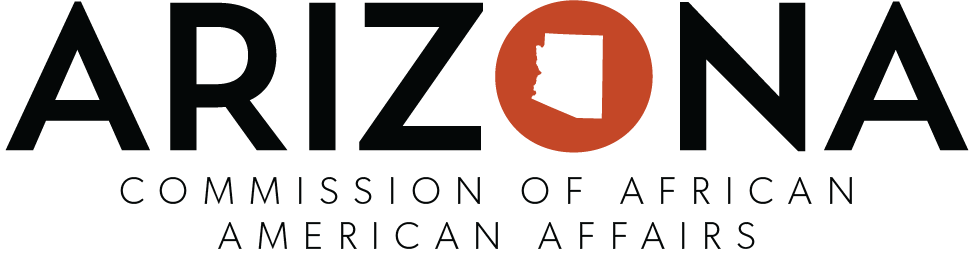 Notice of Public MeetingPursuant to Arizona Revised Statutes (A.R.S)38-431.02, notice is hereby given to members of the Arizona Commission of African American Affairs Commission and the general public that the Commission will hold a meeting, open to the public  11:00 am on Thursday, April 22 .Due to Covid-19 Protocol, the meeting will be held virtually. Here is the link for the Google meet meet.google.com/phz-bwnu-mey if you would like to dial-in the number is  +1 929-256-1053‬  and the PIN is 